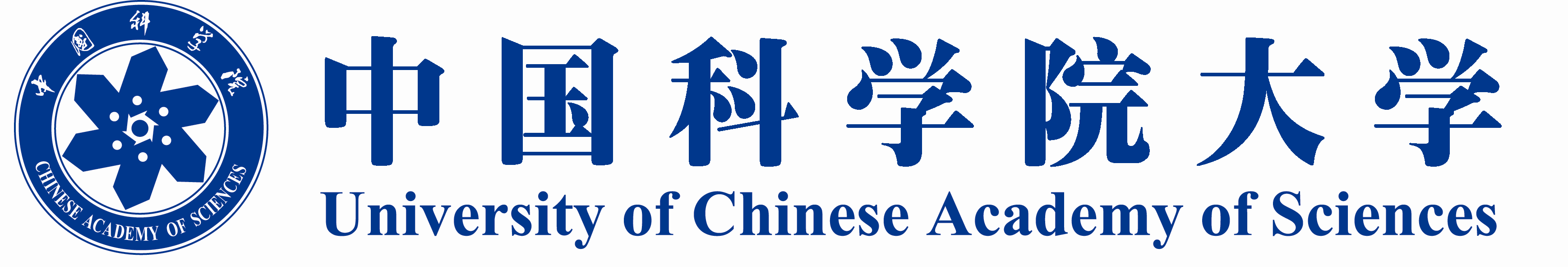 论文答辩情况和学位授予决议书答 辩 人                                   论文题目                                   指导教师                                     学位类别                                     学科(专业)                                 研究方向                                   研究所（院系）                             中国科学院大学制填 表 说 明本表内容须真实、完整、准确。“学位类别”名称：学术型学位填写哲学博士、教育学博士、理学博士、工学博士、博士、医学博士、博士，哲学硕士、经济学硕士、法学硕士、教育学硕士、文学硕士、理学硕士、工学硕士、农学硕士、医学硕士、管理学硕士等；专业学位填写工程博士、工程硕士、工商管理硕士（MBA）、应用统计硕士、翻译硕士、应用心理硕士、农业推广硕士、工程管理硕士、药学硕士等。“学科(专业)”名称：学术型学位填写“二级学科”全称，专业学位填写“培养领域”全称。本表“学位授予决议书”中：填写“同意（或不同意）授予博士学位”、“同意（或不同意）授予硕士学位”。 学位论文答辩记录注：可另附页答辩委员会决议答辩委员会组成研究所学位评定委员会学位授予决议书学科群学位评定分委员会学位授予决议书中国科学院大学学位评定委员会学位授予决议书学位论文题目答辩日期答辩地点用简明语言记录答辩过程，答辩委员会提出问题和研究生回答情况： 答辩委员会记录人（签字）：用简明语言记录答辩过程，答辩委员会提出问题和研究生回答情况： 答辩委员会记录人（签字）：用简明语言记录答辩过程，答辩委员会提出问题和研究生回答情况： 答辩委员会记录人（签字）：用简明语言记录答辩过程，答辩委员会提出问题和研究生回答情况： 答辩委员会记录人（签字）：答辩委员会对论文的学术评语（论文选题意义，论文创新性成果及学术水平；论文写作规范化和逻辑性；论文存在的主要不足之处，答辩情况。）:答辩委员会主席（签字）：                                                     年    月     日答辩委员会成员姓 名专业技术职   务是否博导研究领域工作单位签 字主  席委  员委  员委  员委  员委  员委  员委  员委  员委  员委  员委  员委  员表决结果记录投票   人， 其中同意    票，不同意    票, 弃权     票综合评价意见：优秀    票，良好    票，中    票，差    票投票   人， 其中同意    票，不同意    票, 弃权     票综合评价意见：优秀    票，良好    票，中    票，差    票投票   人， 其中同意    票，不同意    票, 弃权     票综合评价意见：优秀    票，良好    票，中    票，差    票投票   人， 其中同意    票，不同意    票, 弃权     票综合评价意见：优秀    票，良好    票，中    票，差    票投票   人， 其中同意    票，不同意    票, 弃权     票综合评价意见：优秀    票，良好    票，中    票，差    票表决结果结论□ 通过     □修改论文重新答辩       □ 不通过□ 通过     □修改论文重新答辩       □ 不通过□ 通过     □修改论文重新答辩       □ 不通过□ 通过     □修改论文重新答辩       □ 不通过□ 通过     □修改论文重新答辩       □ 不通过表决结果答辩委员会秘书（签字）：            答辩委员会主席（签字）：                                      年     月     日答辩委员会秘书（签字）：            答辩委员会主席（签字）：                                      年     月     日答辩委员会秘书（签字）：            答辩委员会主席（签字）：                                      年     月     日答辩委员会秘书（签字）：            答辩委员会主席（签字）：                                      年     月     日答辩委员会秘书（签字）：            答辩委员会主席（签字）：                                      年     月     日答辩委员会秘书（签字）：            答辩委员会主席（签字）：                                      年     月     日应到委员人数应到委员人数实到委员人数投票委员人数投票日期投票日期投票日期年      月     日年      月     日年      月     日年      月     日投票表决结果同  意同  意 票 票 票 票投票表决结果不同意不同意 票 票 票 票投票表决结果弃  权弃  权 票 票 票 票研究所学位评定委员会审议意见□同  意                 授予              学位□不同意研究所学位评定委员会主席 （签字）：      研究所学位评定委员会（公章）                                         年    月    日研究所学位评定委员会审议意见□同  意                 授予              学位□不同意研究所学位评定委员会主席 （签字）：      研究所学位评定委员会（公章）                                         年    月    日研究所学位评定委员会审议意见□同  意                 授予              学位□不同意研究所学位评定委员会主席 （签字）：      研究所学位评定委员会（公章）                                         年    月    日研究所学位评定委员会审议意见□同  意                 授予              学位□不同意研究所学位评定委员会主席 （签字）：      研究所学位评定委员会（公章）                                         年    月    日研究所学位评定委员会审议意见□同  意                 授予              学位□不同意研究所学位评定委员会主席 （签字）：      研究所学位评定委员会（公章）                                         年    月    日研究所学位评定委员会审议意见□同  意                 授予              学位□不同意研究所学位评定委员会主席 （签字）：      研究所学位评定委员会（公章）                                         年    月    日研究所学位评定委员会审议意见□同  意                 授予              学位□不同意研究所学位评定委员会主席 （签字）：      研究所学位评定委员会（公章）                                         年    月    日应到委员人数应到委员人数实到委员人数投票委员人数投票日期投票日期投票日期年      月     日年      月     日年      月     日年      月     日投票表决结果同  意同  意票票票票投票表决结果不同意不同意票票票票投票表决结果弃  权弃  权票票票票学科群学位评定分委员会审核意见□同  意                 授予              学位□不同意           学科群学位评定分委员会主席（签字）：                                    年    月    日学科群学位评定分委员会审核意见□同  意                 授予              学位□不同意           学科群学位评定分委员会主席（签字）：                                    年    月    日学科群学位评定分委员会审核意见□同  意                 授予              学位□不同意           学科群学位评定分委员会主席（签字）：                                    年    月    日学科群学位评定分委员会审核意见□同  意                 授予              学位□不同意           学科群学位评定分委员会主席（签字）：                                    年    月    日学科群学位评定分委员会审核意见□同  意                 授予              学位□不同意           学科群学位评定分委员会主席（签字）：                                    年    月    日学科群学位评定分委员会审核意见□同  意                 授予              学位□不同意           学科群学位评定分委员会主席（签字）：                                    年    月    日学科群学位评定分委员会审核意见□同  意                 授予              学位□不同意           学科群学位评定分委员会主席（签字）：                                    年    月    日应到委员人数应到委员人数实到委员人数投票委员人数投票日期投票日期投票日期年      月     日年      月     日年      月     日年      月     日投票表决结果同  意同  意票票票票投票表决结果不同意不同意票票票票投票表决结果弃  权弃  权票票票票中国科学院大学学位评定委员会审批意见□同  意                 授予              学位□不同意中国科学院大学学位评定委员会主席 （签字）：   中国科学院大学学位评定委员会（公章）                                         年    月    日中国科学院大学学位评定委员会审批意见□同  意                 授予              学位□不同意中国科学院大学学位评定委员会主席 （签字）：   中国科学院大学学位评定委员会（公章）                                         年    月    日中国科学院大学学位评定委员会审批意见□同  意                 授予              学位□不同意中国科学院大学学位评定委员会主席 （签字）：   中国科学院大学学位评定委员会（公章）                                         年    月    日中国科学院大学学位评定委员会审批意见□同  意                 授予              学位□不同意中国科学院大学学位评定委员会主席 （签字）：   中国科学院大学学位评定委员会（公章）                                         年    月    日中国科学院大学学位评定委员会审批意见□同  意                 授予              学位□不同意中国科学院大学学位评定委员会主席 （签字）：   中国科学院大学学位评定委员会（公章）                                         年    月    日中国科学院大学学位评定委员会审批意见□同  意                 授予              学位□不同意中国科学院大学学位评定委员会主席 （签字）：   中国科学院大学学位评定委员会（公章）                                         年    月    日中国科学院大学学位评定委员会审批意见□同  意                 授予              学位□不同意中国科学院大学学位评定委员会主席 （签字）：   中国科学院大学学位评定委员会（公章）                                         年    月    日